How to help at homeAny exposure to reading at home will help build a reading ethos and love of text. Sharing stories and books with your child is a wonderful way to spend time together. Bedtime stories and discussions of their favourite characters and plots will help build a wide reading context for children to draw upon within school. Listening to your children read to you daily (as well as you reading to them) also builds their fluency and pace for reading. If your child is independently reading to you then they should be reading the Read Write Inc. (RWI) books or ‘book bag books’ so that they are faced with all phonetically decodable words at their assessed level. Any other books that come home from school will be shared reads for you to read together. Recording any reading you and your child complete in the reading diaries allows for a strong school/home communication relationship. If your child is in FS then they have a physical copy reading diary. If your child is in KS1 then please record all reading on the online reading platform ‘Go Read’. Homework menus will be sent home with a please complete section which will include daily reading and key spellings to learn. Spellings will come home in all year groups (FS from Spring1) in the format of zappers. Your child will need to successfully be able to spell each word on four separate occasions for the whole sheet before moving onto the next zapper sheet. Practising spellings in a variety of ways could help this process. Here are some different examples of ways to practice spellings: Drawing a picture and hiding the spellings in it for you to find Making patterns with the spelling words Using different colours and mediums for writing out the spellings 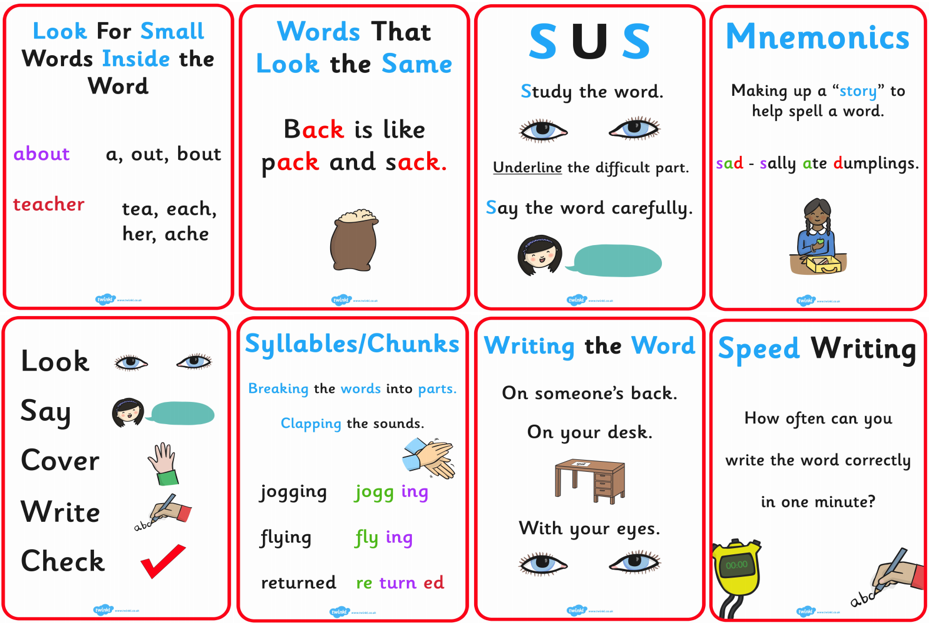 